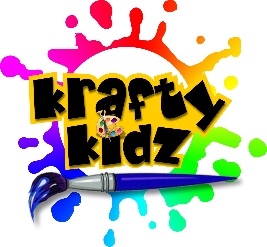 Hi!  I’m Kirsty, the owner of Krafty Kidz!  Thanks for your interest in my classes.   I really hope your child enjoys it.  As a qualified primary school teacher, my ideas for art and craft projects are based on theory and experience so should be tailored perfectly for your child, and I have a lot of experience of play having worked with nursery and primary-one children regularly.Obviously in this last year, my classes have changed significantly as there have been lots of changes put in place due to Covid-19 procedures.  These are detailed below.Classes are limited to only 7 adults.  This means that only one adult may attend with each child, although one adult may attend with multiple children from the same household.Aprons will be provided aprons for the children, but I have found that they often feel hindered by them.  If your child is quite happy to be stripped down to socks and something light (vest for the young ones) then please do feel free to do so.  My children are not apron kids!  They may get wet, I always took a small change of clothes with me to messy play, so my kids were not going home cold and wet.  Putting your little one’s best clothes on to the class maybe is not a good idea.With regards to adult participation, this is encouraged so you may get wet or messy too!  I was always most comfortable when I kicked off my shoes, rolled up my sleeves and accepted the inevitable ….. I found my kids enjoyed the sessions a lot more when I had this attitude too.While I am aware of what is suitable for each age and stage to be playing with, you know your little one best.  Please do watch them if you know they are unsteady on their feet, or you know they are likely to put things in their mouth.  Obviously with this type of children’s class, there are possible risks, and you should consider these before booking a ticket.  Every effort is made to supply items that are either edible, non-toxic/hypoallergenic.  However, we advise that all materials provided included foodstuffs are not to be consumed by the babies and toddlers as some products (despite being edible) may present a choking hazard.  We do not accept any responsibility whatsoever for any accident, allergic reaction or illness found to be directly attributable from any product or item provided.  It remains the responsibility of the adult to ensure safety whilst attending a Krafty Kidz class.Risks to consider:Choking hazards – be aware of small parts and remove them from your child’s reach if you believe they are a hazard to your childSlips/falls – while towels are used under these types of activities it is recommended that you supervise your child while using water etc and ensure that feet are dry before moving to the next activityInhalation – products such as flour (in the moon dough) may irritate children with respiratory challenges such as asthmaConsumption – although we try our best to provide nontoxic and edible materials this does not mean they should be consumed.  Please try to discourage your child from consuming the foods.Obstructions – it is worth noting that your child may take it upon themselves to place materials in their ears or nose for example.  Please be aware of what could be a potential for this and be very cautious and observant of your child to prevent it.At some point throughout the class, your child be asked to come and make their art project for that week.  I can no longer complete this as a whole class, but will be completed in small groups (again, to allow for social distancing).  Once you and your child have finished getting crafty, their project will be moved to a table where it will left to dry, and your child will be encouraged to return to the five creative play stations for the remainder of the class.  At the end of the class the children will be offered a Krafty Kidz sticker and encouraged to collect their art project before leaving.  Sometimes the project may not be quite dry before the class ends so I suggest that you bring a carrier bag to transport it.  If your child does not feel like completing the project, then that is totally fine.  There will be no pressure for them to participate.It is super important that the room is vacated promptly at the end of the class so that I can ensure everything is disinfected and cleaned ready for the next class. I hope this makes your child’s experience at Krafty Kidz a smooth one and puts everyone’s mind at ease that we are doing everything we can to keep our children safe. It all seems a little daunting, but I know once we get back, we will make this work and the children can get back to enjoying doing what they love. Please make sure before bringing your child to class you have gone through our COVID- 19 screening form (at the bottom of this information), if the answer to any of the questions is yes then please do not bring your child to class under any circumstances.  If you have any queries about the class after attending, then please do contact me – it is more important to me than ever that people feel safe bringing their children.When you arrive at the building, you will need to climb one flight of stairs (there is a lift for anyone who requires this).  Adults must wear a mask in the building, they must keep this on for the duration of the class unless they have an exemption.  Please bring your child for the start time of the class, early entry will not be possible as I will be cleaning in between classes.  Toilets are located downstairs, if you wish to use these prior to the class starting, then enter the building and turn right after the lift.  They are on the right-hand side.This class is running at the Castle Business Estate, Queensferry Road, Dunfermline, KY11 8NT on Monday 18th July 2022, 1.15-2pm.  This is directly over the road from Pitreavie playing fields.  You will see the main entrance for the building at the front (next to furniture plus) but you should continue round to the car park at the side of the building.  You should cross over to the building using the zebra crossing as this leads directly to my set of stairs.  If you look up you will see a window with a Krafty Kidz banner, that is where you are heading for.  Should you need to contact me then you can do so using:Should you need to contact me then you can do so using:Phone – 07585003788
Email – kirstyskraftykidz@gmail.comThanks for supporting Krafty Kidz and I look forward to welcoming your child.Kirsty HendersonAttending Krafty Kidz – ScreeningThe most common symptoms of coronavirus (COVID-19) are recent onset of any of the following:A new and persistent coughFever/high temperature (37.8c or greater)A loss of, or change in, your normal sense of taste or smell (anosmia)
 
For most people, coronavirus (COVID-19) will be a mild illnessIf you or anyone in your household has any of the above symptoms, then you must not attend the Krafty Kidz class and should self-isolate at home along with other members of your household.You should follow the Scottish Government Coronavirus (COVID-19) guidance available at:
 Scottish Government - https://www.gov.scot/publications/coronavirus-covid-19-test-and-protect/
 NHS Inform - https://www.nhsinform.scot/campaigns/test-and-protect
 
We would also ask you NOT to attend if you can answer yes to any of the following:Are you, or anyone in your household awaiting a Coronavirus test result?Have you been told by NHS Scotland Test and Protect service that you have been in contact with a person who has Coronavirus within the last 14 days?Have you travelled from outside the UK in the last 14 days?Krafty Kidz Test and Protect Protocol
 Krafty Kidz is required to keep records of attendance at each session and ensure contact details for participants are up-to-date.  Should a staff member or child test positive for COVID-19 following attendance, we are required to assist NHS Scotland’s Test and Protect service to identify and contact individuals who may have been exposed to the virus.Those individuals may be required to self-isolate for 14 days.We will collect and securely store the following information for 21 days.  After this time it will be securely destroyed.The name of each attendeeContact details for each attendeeDate and times of attendance, including arrival and departure times.I will be contacted by NHS Scotland Test and Protect, should a Krafty Kidz attendee test positive for COVID-19 and will provide contact tracing details directly to the National Contact Tracing Service.  Krafty Kidz are NOT responsible for contacting children, parents or carers that may have come in contact with a positive case.